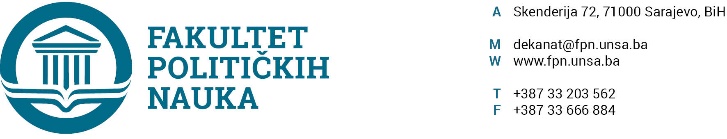 Broj: 01-3-33-44-45/2019Sarajevo, 10.07.2019.godineNa osnovu člana 108. Statuta Univerziteta u Sarajevu, a u vezi sa članovima 18.,87. i 90. Zakona o javnim nabavkama (“Službeni glasnik BiH” broj: 39/14), člana 4. Pravilnika o direktnom sporazumu Fakulteta političkih nauka Univerziteta u Sarajevu br. 02-1-291-17/17 od 11.04.2017. godine i Plana nabavki Fakulteta političkih nauka Univerziteta u Sarajevu za 2019.godinu, po prethodnoj saglasnosti sekretara, dekan d o n o s iODLUKUo pokretanju postupka javnih nabavkiIPokrenuti postupak javnih nabavki putem direktnog sporazuma za sljedeći predmet javnih nabavki:Usluge osiguranja uposlenika, procijenjene vrijednosti 4.000,00 KM.Jedinstveni rječnik javnih nabavki (CPV kod) 66512100-3 Osiguranje uposlenika od nesreće.U Planu javnih nabavki redni br.4 – usluge.IIIzvor sredstava za finansiranje javnih nabavki po stavu I odluke su vlastita sredstva Fakulteta.                                                          IIIZadužuju se stručne službe da prikupe odgovarajuće ponude u skladu sa članom 5. Pravilnika o direktnom sporazumu Fakulteta, nakon čega će se u skladu sa članom 6. i 7. Pravilnika o direktnom sporazumu Fakulteta zaključiti Ugovor.                                                                             IVOdluka stupa na snagu danom donošenja.                                                                           DEKAN                                                                                ________________________                                                                                                   Prof.dr. Šaćir Filandra Dostaviti:1. U spise javnih nabavki;2. http://fpn.unsa.ba/b/javne-nabavke/ 